PLAN DE TRABAJO HISTORIA, GEOGRAFÍA Y CIENCIAS SOCIALES II Estimados padres, madres y/o apoderados	Junto con saludarles y esperando que estas semanas de cuarentena sean realmente efectivas para su hogar y su comunidad, envío a ustedes contenidos y objetivos de trabajo que se trabajarán durante la semana del 27 de marzo al 2 de abril, así como también las orientaciones para desarrollar las actividades correspondientes a la unidad número 1 “Crisis, totalitarismo y guerra: desafíos para Chile y el mundo a inicios del SXX” Copiar en el cuaderno los siguientes contenidosObjetivo de aprendizaje: Describen las consecuencias de la Gran Depresión de 1929 en la crisis de los Estados liberales, identificando elementos de continuidad y cambio. A continuación, deberás observar el siguiente vídeo y deberás escribir en tu cuaderno al menos 5 ideas principales sobre las causas y las consecuencias de la crisis de 1929. https://www.youtube.com/watch?v=sxqzgjizzdo Luego de eso, observa las siguientes imágenes y realiza el siguiente cuadro comparativo: Imágenes 3 y 4Ante cualquier duda o consulta, comunicarse al correo profe.domi22@gmail.com Esperando que se encuentren muy bien y que tomen con responsabilidad todas las medidas necesarias ante esta cuarentena, me despido cordialmente. La guía se entrega al correo el día 3 de abril a las 6pm.Dominique Jorquera Aroca – Profesora de Historia, Geografía y Educación CívicaColegio Tecnológico Pulmahue, San Francisco de Mostazal. Imágenes 1 y 2 Semejanzas (1) Diferencias (2)Imágenes 3 y 4 Semejanza (2)Diferencias (1)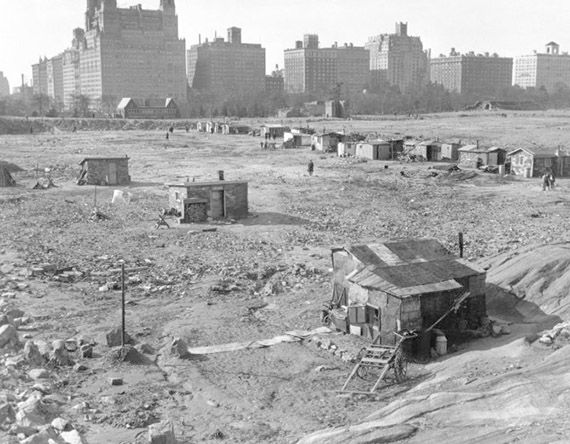 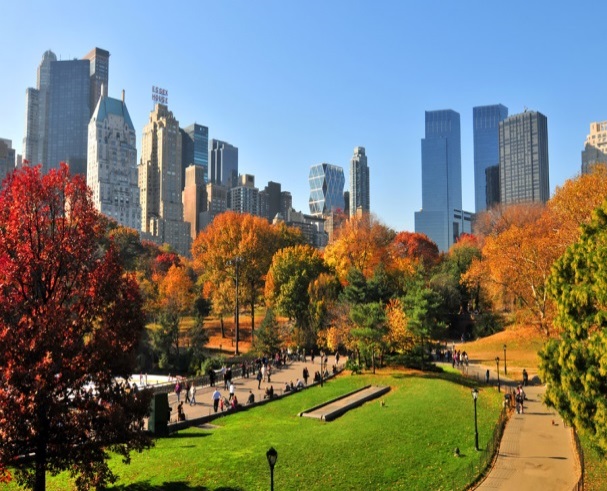 Parque Central, Nueva York, EE. UU. a meses de la Crisis de 1929. (Fuente primaria)Link: https://historiasdenuevayork.es/2013/01/27/paseos-de-domingo-por-central-park-historia-del-parque-capitulo-3-gran-depresion-y-era-moses-1900-1960/ Parque Central, Nueva York, EE. UU. hoy. (Fuente secundaria) Link:nuevayorkpcpi.blogspot.com/1 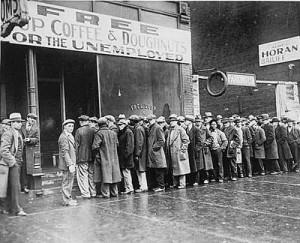 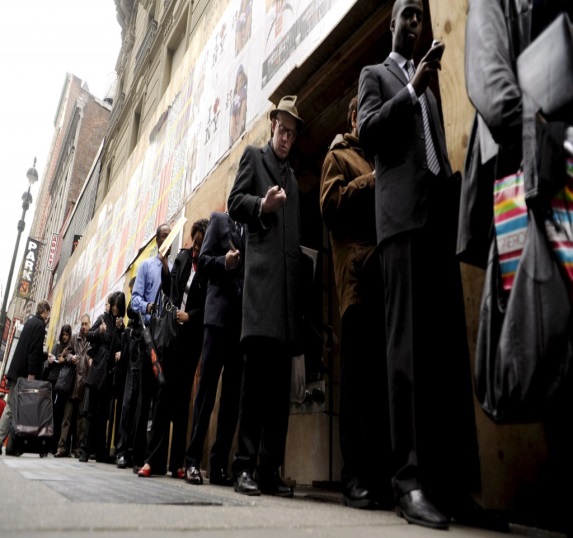 Desempleados haciendo fila para conseguir una taza de café. Nueva York, EE. UU., 1930. (Fuente primaria) Link: maramiscelaneas.blogspot.com/2011_07_07_archive.htm Desempleados hacen fila para una entrevista de trabajo. Nueva York, EE. UU., en la actualidad. (Fuente secundaria) Link:www.telegraph.co.uk 